附件：复古宫灯制作介绍	 月渐圆，秋意浓，中秋除了赏月品茶吃月饼，让人印象深刻的还有夜幕笼罩下星星点点的花灯。宫灯，又称宫廷花灯，在我国已有上千年的历史，是花灯中最为精致、名贵的一种，代表着幸福和吉祥的美好祝愿。月满人圆，家国安康，让我们一起动手制作属于自己的宫灯、迎接中秋、国庆双节的到来吧！一、宫灯材料：采用高透娟丝屯纺面料，手工缠绕流苏，纯手工裱糊组装。二、授课内容（时长1小时）1、宫灯介绍2、材料讲解3、宫灯制作流程演示三、活动成果展示：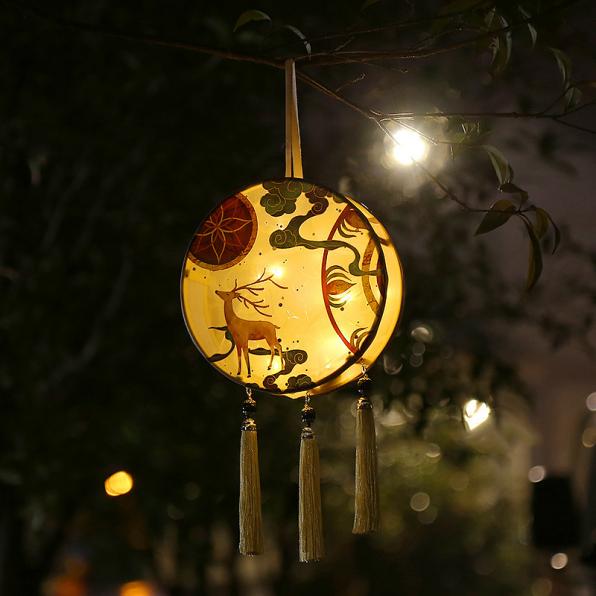 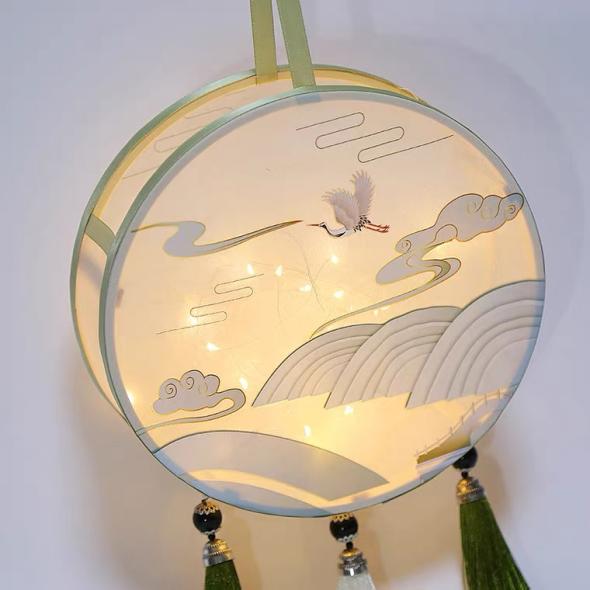 